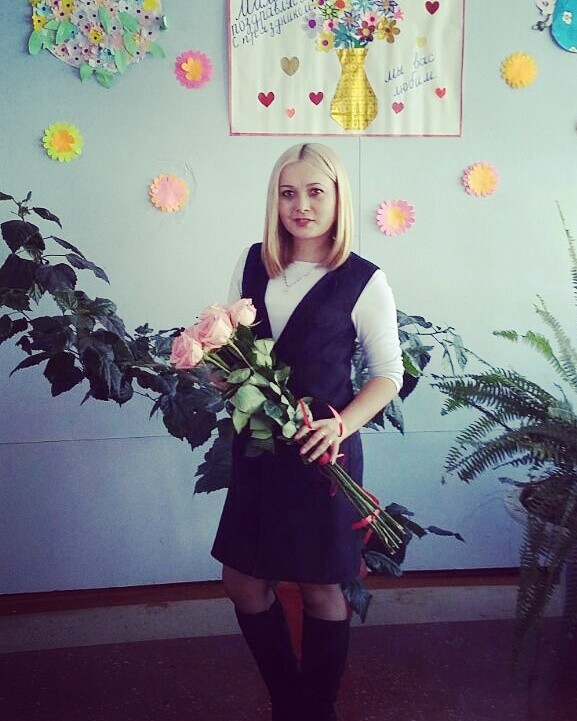 Яковлева Екатерина Юрьевна – преподаватель истории в ОГПОБУ «Сельскохозяйственный техникум».В 2013 году закончила ФГБОУВПО Приамурский государственный университет «имени Шолом-Алейхема» по специальности учитель истории.С 2014 года работаю в ОГПОБУ «Сельскохозяйственный техникум» преподавателем истории. С 2015 года являюсь заведующей отделения «Механизация сельского хозяйства».Квалификационной категории не имею.Общий стаж работы – 9 летСтаж педагогической деятельности  - 7 лет, в данной должности - 4 года.За последних три года прошла курсы повышения квалификации:ОГАОУ ДПО «ИПКПР» г. Биробиджан «Методическое и организационно-управленческое сопровождение реализации ФГОС СПО. Технология формирования фондов оценочных средств по УД ПМ по специальности СПО в соответствии с требованиями ФГОС», в объеме 36 часов, в 2016 году. (регистрационный № 1453 от 117.09.2016г)           ОГАОУ ДПО «ИПКПР» г. Биробиджан	«Психолого-педагогическое и научно-методическое сопровождение профессиональной адаптации молодых учителей», в объеме 72 часа, в 2016 году. (регистрационный №1703 от 13.10 2016 г.)ОГАОУ ДПО «ИПКПР» г. Биробиджан «Проектная исследовательская деятельность студентов СПО», в объеме 16 часов в 2016 году. (регистрационный №1343 от 18.06.2016.)ОГАОУ ДПО «ИПКПР» г. Биробиджан «Проектирование урока в соответствии с ФГОС» для преподавателей СПО, в объеме 16 часов в 2017 году. (регистрационный №751 от 25.03.2017г.)В своей профессиональной деятельности использую различные методы обучения (тестирование, показ видеофильмов, презентаций, работа с интерактивной доской). Со студентами на уроках поддерживаем активный диалог, ведем беседы. Увлекаюсь разработкой фильмов, а также активно занимаюсь поисками материала для пополнения музея нашего учебного учреждения. Владею современными образовательными технологиями и методиками и эффективно применяю их в профессиональной деятельности. Широко использую методы активного обучения (интегрированные занятия, деловые игры, электронные учебники, практические занятия и др.). Информационно-коммуникативные технологии использую в урочной и внеурочной работе. Электронные учебные пособия использую как на занятиях, так и при самостоятельной подготовки учащихся. Владею способами дифференцированного обучения, создаю разноуровневые задания для выполнения ситуационных задач и практических заданий (тест, кроссворд, решение ситуационных задач и др.).В своей работе имею стабильные положительные результаты освоения обучающимися образовательных программ по итогам мониторингов, проводимых организацией:Студенты имеют стабильные показатели по усвоению студентами образовательных программ. Сопоставительный анализ результатов за последние три года:2015/2016 учебный год: освоение общеобразовательной программы ОУД.04 История – количество студентов 48 человек: успеваемость 100%, доля студентов, имеющих оценки «4» и «5» -61%, средний бал по модулям 4,0. Дифференцированный зачет (48 студентов) - успеваемость 100%, доля студентов, имеющих оценки «4» и «5» -56% средний бал по модулям 3,8.2016/2017 учебный год: освоение общеобразовательной программы ОУД.04 История – количество студентов 61 человек: успеваемость 100%, доля студентов, имеющих оценки «4» и «5» -63%, средний бал по предмету 4,2. Дифференцированный зачет (61 студент) - успеваемость 100%, доля студентов, имеющих оценки «4» и «5» -58% средний бал по предмету 3,8.2017/2018 учебный год: освоение общеобразовательной программы ОУД.04 История – количество студентов 71 человек: успеваемость 100%, доля студентов, имеющих оценки «4» и «5» -64%, средний бал по модулям 4,0. Дифференцированный зачет (71 студент) - успеваемость 100%, доля студентов, имеющих оценки «4» и «5» -59% средний бал по модулям 3,8.Таблица: Результаты освоения общеобразовательной программы ОУД.04 «История»      за три года(2015-2018 учебный год)Выявляю и развиваю у обучающихся способности к научной (интеллектуальной), творческой деятельности. Мои студенты принимают участие в конкурсах различного уровня. Материалы о достижениях преподавателя и обучающихся можно найти на сайте: https://infourok.ru/user/yakovleva-ekaterina-yurevnaГод ГруппаУспеваемость Доля «4» и «5» Средний балл по предмету 2015/2016М-11100%56%3,8М-21100%61%4,0Б-11100%72%4,7В-11100%58%3,92016/2017М-11100%63%4,0М-21100%79%4,7Б-11100%60%4,0В-11100%64%4,32017/2018М-11100%79%4,8М-21100%71%4,5Б-11100%83%4,9В-11100%59%3,9№п/пФИ студентаГруппаГодУровеньНаграда1.Ходырев Егор М-112015ОбластнойДипломII место в номинации «Стенные газеты, баннеры»2.Маликова ОльгаПК-3112016ОбластнойГрамотаПобедитель конкурса мультимедийных проектов «Новомученники земли дальневосточной»3.Шевченко АнастасияБ-112017ВсероссийскийДипломII место в мероприятии Международная олимпиада по истории «Рыжий кот»